INDICAÇÃO Nº 1785/2020Sugere ao Poder Executivo Municipal operação “tapa-buracos” na calçada (aberto pelo DAE), na Rua Itu, defronte o número 120, no bairro jardim Esmeralda, neste Município.Excelentíssimo Senhor Prefeito Municipal, Nos termos do Art. 108 do Regimento Interno desta Casa de Leis, dirijo-me a Vossa Excelência para sugerir que, por intermédio do Setor competente, seja executada operação “tapa-buracos” na calçada (aberto pelo DAE), na Rua Itu, defronte o número 120, no bairro jardim Esmeralda, neste Município.Justificativa:Munícipes procuraram este vereador cobrando providências em relação á buraco aberto pela equipe de serviços do DAE (Departamento de Água e Esgoto) no endereço supracitado.Plenário “Dr. Tancredo Neves”, em 18 de agosto de 2.020.CELSO LUCCATTI CARNEIRO“Celso da Bicicletaria”-vereador-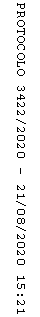 